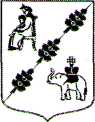 СОВЕТ ДЕПУТАТОВ МУНИЦИПАЛЬНОГО ОБРАЗОВАНИЯ «КОБРИНСКОЕ СЕЛЬСКОЕ ПОСЕЛЕНИЕ» ГАТЧИНСКОГО МУНИЦИПАЛЬНОГО РАЙОНА  ЛЕНИНГРАДСКОЙ ОБЛАСТИ(Четвертого созыва)РЕШЕНИЕ  от 31 марта 2022 года                                                                               №  13 В соответствии с Федеральным законом от 06.10.2003 № 131-ФЗ «Об общих принципах организации местного самоуправления в Российской Федерации», областным законом от 28.12.2018 № 147-оз «О старостах сельских населенных пунктов Ленинградской области и содействии участию населения в осуществлении местного самоуправления в иных формах на частях территорий муниципальных образований Ленинградской области», руководствуясь Уставом МО Кобринское сельское поселение и Положением «Об общественном совете части территории муниципального образования Кобринского сельского поселения Гатчинского муниципального района Ленинградской области»Совет депутатов Кобринского сельского поселенияРЕШИЛ:1. В соответствии с ч.1 п.1 ст.3 Положения «Об общественном совете части территории муниципального образования Кобринского сельского поселения Гатчинского муниципального района Ленинградской области», утвержденного Решением Совета депутатов МО Кобринское сельское поселение 21.03.2019г. №12, досрочно прекратить полномочия члена общественного совета д. Мельница Первовой О.И. на основании личного заявления о сложении полномочий.2. Внести изменение в Приложение 1 Решения Совета депутатов МО Кобринское сельское поселение от 29.10.2020г. №36:- исключить из Списка общественного совета д. Мельница  Первову Ольгу Ивановну.3. Настоящее решение подлежит официальному опубликованию в информационном бюллетене «Кобринский вестник», размещению на официальном сайте Кобринского сельского поселения и вступает в силу после его официального опубликования.Глава муниципального образованияКобринского сельского поселения                                       Н. Л. Деминенко